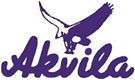 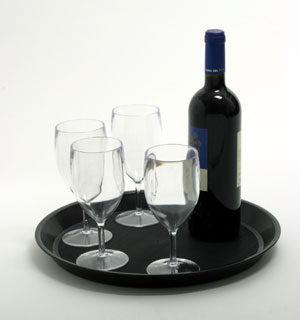 Web link go to products  http://www.akvila.com/index.php/page/products.htmNon-Slip Trays
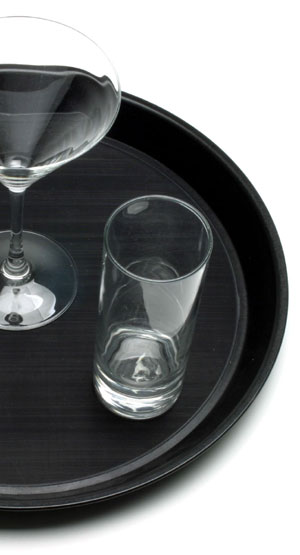 Non-Slip Trays
